Frère JacquesMatérielLes fichiers audio de la chanson Frère Jacques dans plusieurs languesLes transcriptions des différentes versions de la chansonConsignesComment utiliser ce matériel avec des élèves ? Qu’en feriez-vous ?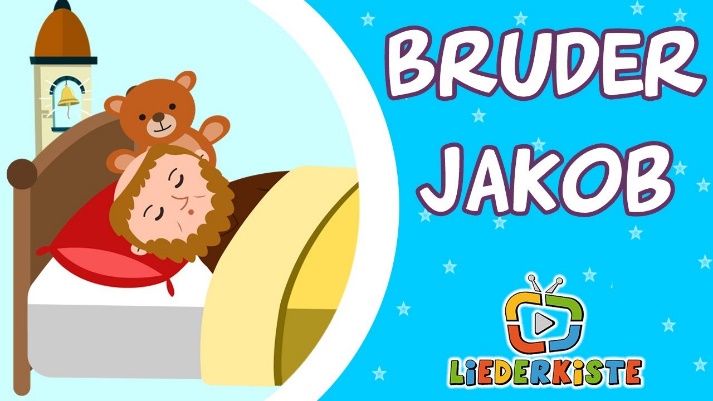 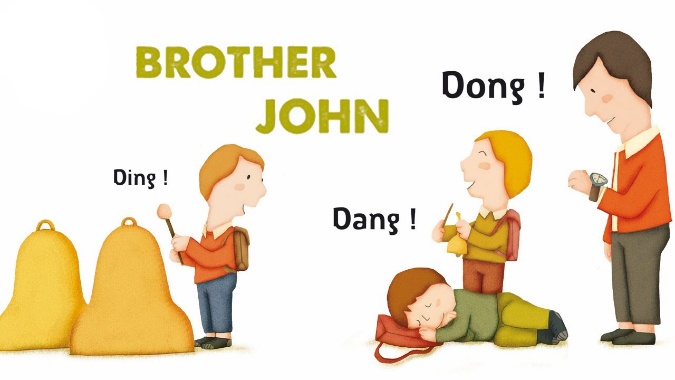 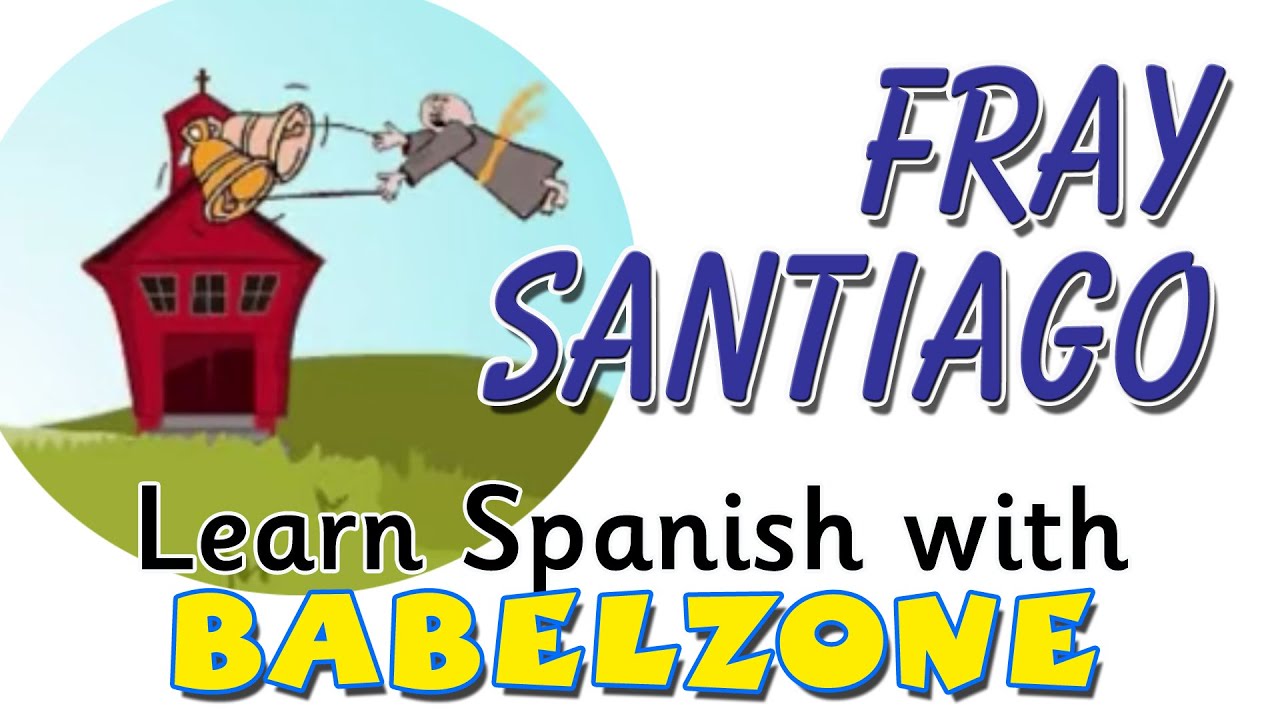 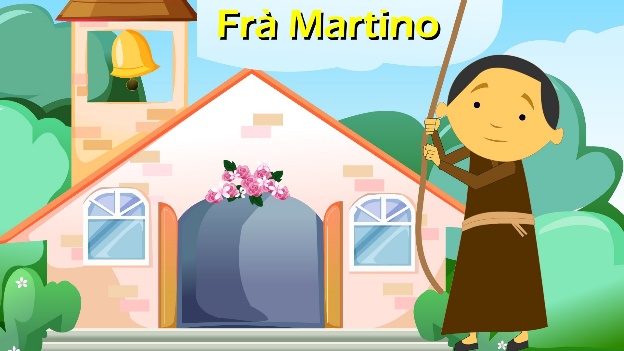 Frère JacquesSynthèse de l’activité proposée par le site eolehttp://eole.irdp.ch/eole/index.htmlFrère Jacques La place du français et d’autres langues dans l’environnement quotidienCe chant, souvent très connu des jeunes enfants (principalement de cultures occidentales) présente l’intérêt d’avoir de multiples versions dans de nombreuses langues. L’activité joue en alternance sur le français, langue commune des élèves et langue scolaire et d’autres langues dont certaines sont connues des élèves allophones. Dans les classes monolingues et plurilingues, les élèves vont être sensibilisés à la diversité des langues. Niveaux conseillés : Cycles 1 et 2				Langues utilisées : Alabanais, allemand, anglais, chinois, espagnol, italien, portugais.Objectifs : se familiarise à la diversité des languesL’activité en un clin d’œilPhases ContenuMatériel Mise en situationReconnaitre et apprendre la chanson Frère JacquesFrère Jacques en français, italien et allemandSituation de rechercheReconnaitre et apprendre de nouvelles versions de Frère JacquesReconnaitre, à l’oral et à l’écrit, collectivement et individuellement, les prénoms des différentes versions de la chansonFrère Jacques en espagnol, portugais, chinois, albanais, anglaisSituation de rechercheEcouter et reconnaitre les onomatopées des cloches dans des différentes languesS’interroger sur le pourquoi des différences et des ressemblancesExtraits de la chanson dans différentes langues avec les cloches